2. VÁNOČNÍ OBRÁZEK S TAJENKOU (Katechetické listy č. 2, r. 2002/3)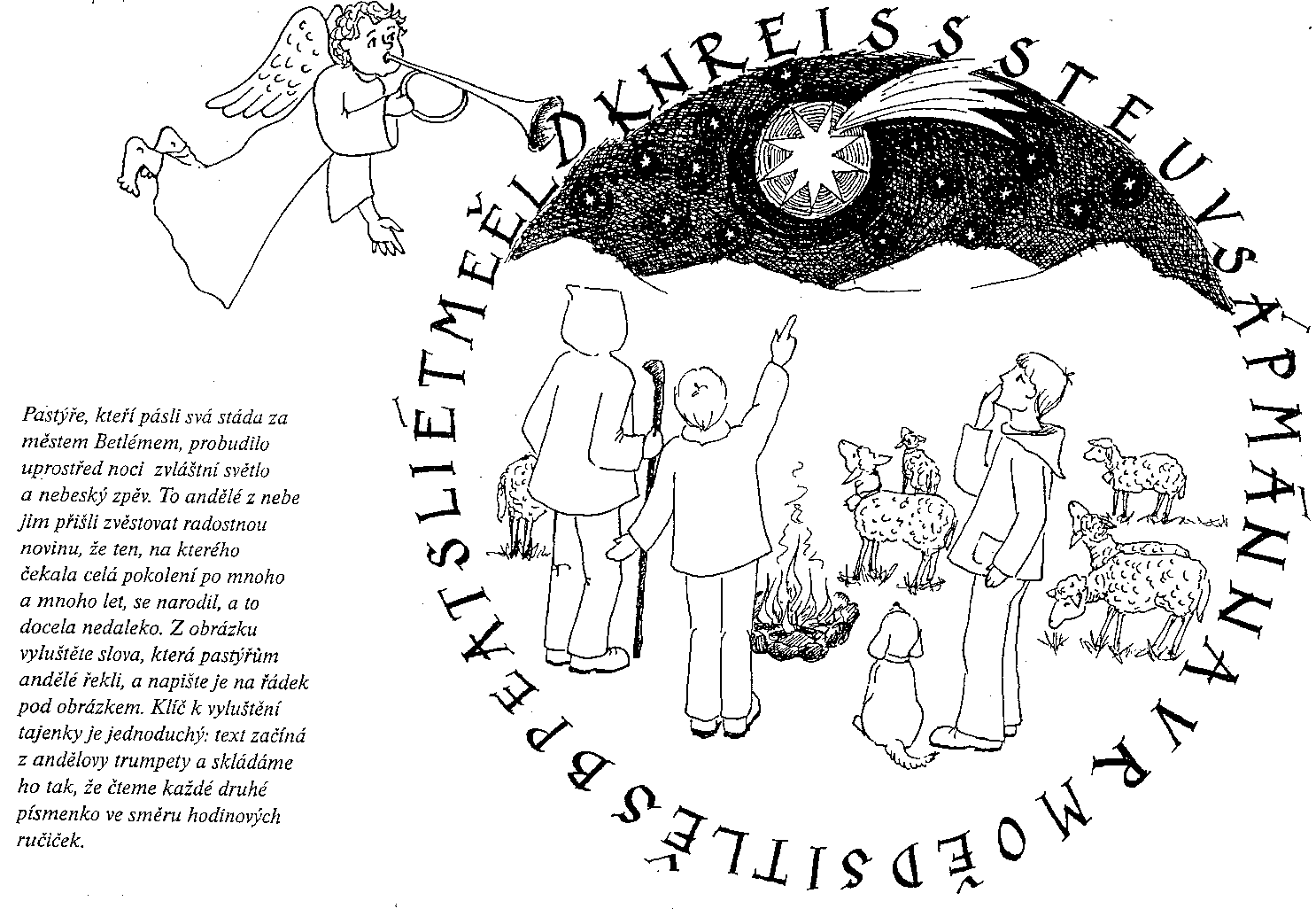 